Датум:____._____.2020.годинеНа основу усменог/писменог Решења Републичке санитарне инспекције (број _________ од ________ 2020. године*) о упућивању у изолацију и по извршењуналожене мере дана___.___.2020. године – последњи дан изолације*, подносим следећиЗ А Х Т Е Вза издавање потврде о здравственом надзоруО себи дајем следеће податке а који могу бити употребљени једино у сврху компарације са подацима из Протокола Центра за контролу и превенцију болести Завода за јавно здравље Краљево:Потврда ми је неопходна ради:___________________________________________________                                                                                             Име и презиме подносиоца захтева                                                                                             бр.л.к.  _______ ПУ____________Делови текста овог захтева са * нису обавезна за попуњавање.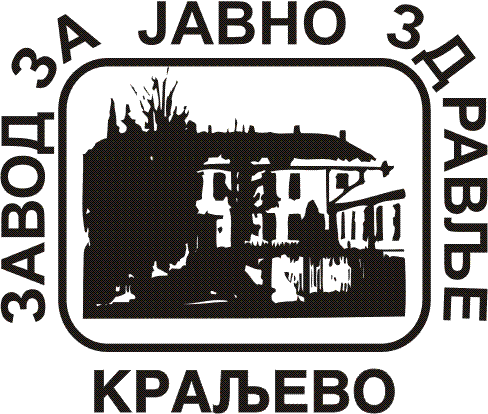 ЗАВОД ЗА ЈАВНО ЗДРАВЉЕ КРАЉЕВОСлободана Пенезића 16, 36000 Краљево;Tel/fax:036/392-336e-mail: office@zjzkv.org.rsТекући рачун:840-258661-48, УПТ ; ПИБ- 100240226Служба за немедицинске пословеСтрана: 1 oд 1ИмеПрезимеЈМБГКонтакт телефонДатум првог јављања ЗаводуТестиран*ДА                                         НЕ